规告〔2023〕73号附图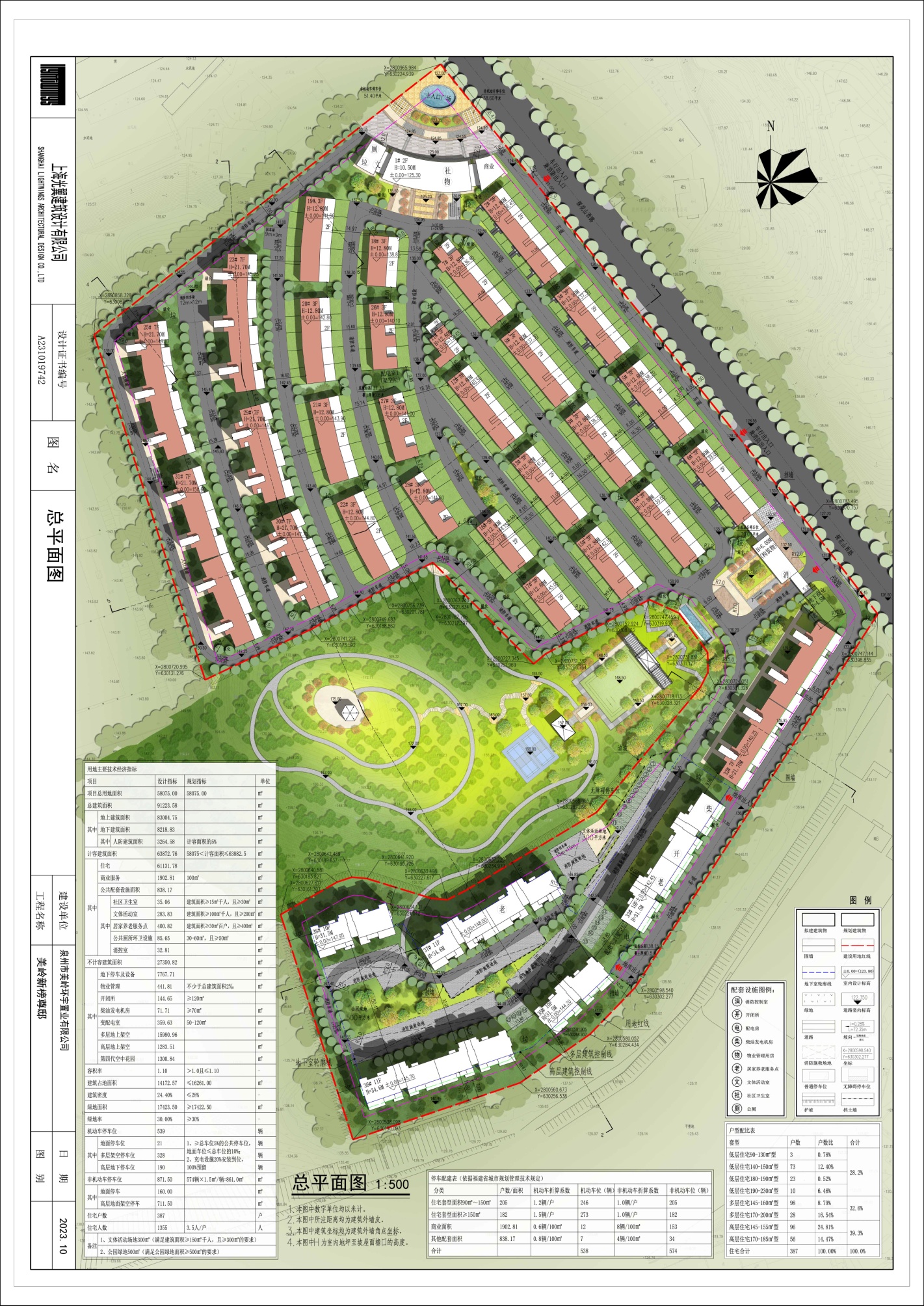 